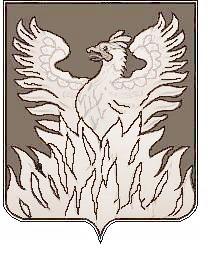 СОВЕТ ДЕПУТАТОВмуниципального образования «Городское поселение Воскресенск» Воскресенского муниципального района Московской области___________________________________________________Р Е Ш Е Н И Еот __29.12.2017 г. № __422/62  __О внесении изменений в решение Совета депутатов городского поселения Воскресенск «О бюджете городского поселения Воскресенск
Воскресенского муниципального района
Московской области на 2018 год»В целях уточнения доходной и расходной частей бюджета городского поселения Воскресенск Совет депутатов городского поселения Воскресенск Воскресенского муниципального района РЕШИЛ:1.   Внести в решение Совета депутатов городского поселения Воскресенск от 14.12.2017 № 411/60 «О бюджете городского поселения Воскресенск Воскресенского муниципального района Московской области на 2018 год» следующие изменения:1.1.     В текстовой части решения:1.1.1. В подпункте 1.2. пункта 1 цифры «662 821,0» заменить цифрами «862 821,0»;1.1.2. Подпункт 1.3. изложить в следующей редакции: «дефицит бюджета городского поселения Воскресенск в сумме 223 915,0 тыс. рублей, в том числе за счет остатков бюджетных средств на 01.01.2018 года в сумме 200 000,0 тыс. рублей.»1.2.     В следующие приложения: в приложение 4 «Расходы бюджета городского поселения Воскресенск Воскресенского муниципального района Московской области на 2017 год по разделам, подразделам, целевым статьям (муниципальным программам и непрограммным направлениям деятельности), группам и подгруппам видов расходов классификации расходов бюджетов», изложив его в редакции согласно приложению 1 к настоящему решению; в приложение 5 «Ведомственная структура расходов бюджета городского поселения Воскресенск Воскресенского муниципального района Московской области на 2017 год», изложив его в редакции согласно приложению 2 к настоящему решению;в приложение 6 «Расходы бюджета городского поселения Воскресенск Воскресенского муниципального района Московской области на 2017 год по целевым статьям (муниципальным программам и непрограммным направлениям деятельности), группам и подгруппам видов расходов классификации расходов бюджетов», изложив его в редакции согласно приложению 3 к настоящему решению;в приложение 7 «Источники внутреннего финансирования дефицита бюджета городского поселения Воскресенск Воскресенского муниципального района Московской области на 2017 год», изложив его в редакции согласно приложению 4 к настоящему решению.2. Разместить (опубликовать) настоящее решение на Официальном сайте Городского поселения Воскресенск в соответствии с Уставом муниципального образования «Городское поселение Воскресенск» Воскресенского муниципального района Московской области.3.  Настоящее решение вступает в силу со дня его опубликования и действует до 31 декабря 2018 года.Глава городского поселения Воскресенск                             	А.С. Владович